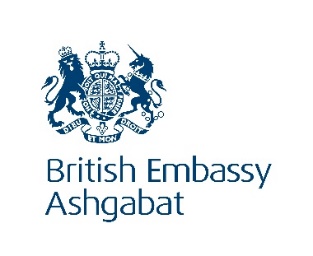 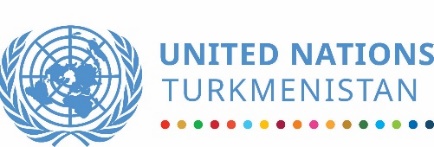 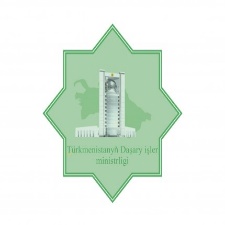 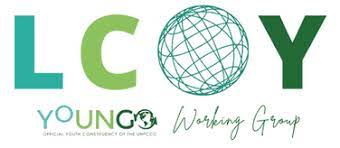 Национальная конференция молодежи по изменению климата (LCOY) в ТуркменистанеКонцептуальная запискаПланируемая дата:  25 октября 2022 года, 09:00-15:00 (ашхабадское время)Место проведения:  Международный университет гуманитарных наук и развитияЯзыки:  туркменский и русскийПосольство Великобритании в Туркменистане совместно с Организацией Объединенных Наций в Туркменистане и Министерством иностранных дел Туркменистана провели в 2021 году первую в истории Туркменистана молодежную конференцию по вопросам изменения климата.  Молодые люди Туркменистана собрались вместе, чтобы укрепить свой потенциал и обменяться опытом по экологическим вопросам, включая вопросы борьбы с изменением климата и найти новые способы участия молодежи в этих процессах.Основываясь на успехах 2021 года, YOUNGO (Официальное молодежное представительство Рамочной конвенции ООН об изменении климата (РКИК ООН) окажет поддержку в проведении мероприятия. Конференция будет организована в гибридном формате с целью привлечения молодых делегатов из всех регионов Туркменистана, включая членов Молодежной организации Туркменистана, участников двух потоков молодых послов ЦУР в Туркменистане, студентов университетов, студентов и выпускников Академии превентивной дипломатии РЦПДЦА и других молодых климатических активистов.Целью мероприятия является повышение роли молодого поколения как ключевого партнера в борьбе с изменением климата и вдохновить молодежь Туркменистана на активное участие в кампаниях по борьбе с изменением климата, обучить молодежь и повысить ее потенциал для действий в области климата, а также обсудить вопросы по основным проблемам изменения климата, затрагивающие Туркменистан, и поиском путей их решений.В рамках однодневной конференции пройдут презентации и семинары от ведущих экспертов, молодых активистов и политиков. Темы этого года включают вызовы, вызванные изменением климата; зеленая, устойчивая и современная энергетика; продовольственная безопасность и устойчивое сельское хозяйство; устойчивые модели потребления и производства; а также экологическое образование и воспитание, гендерное равенство и изменение климата.Ожидается, что участники внимательно обсудят предложенные темы, которые имеют большое национальное значение, а также разработают соответствующие результаты, которые затем будут включены в Глобальную Климатическую Конференцию Молодежи COY17 и, соответственно, будут переданы Секретариату Конференции  Организации Объединенных Наций по изменению климата 2022 года, COP27.ЦЕЛИ:Предоставить молодым людям пространство для обмена знаниями, повышения осведомленности и расширения возможностей местной молодежи для разработки национальных действий по решению вопросов изменения климата в Туркменистане;Оценить и отчитаться о мероприятиях, которые были запланированы в Дорожной карте Молодежной конференции Туркменистана по изменению климата в 2021 году;Выработать общие позиции и стратегии для наилучшего отстаивания интересов молодежи;Расширить возможности молодых людей для активных действий в области климата на местном и национальном уровнях, привнести их голоса в процессы Рамочной конвенции ООН об изменении климата (РКИК ООН) для формирования межправительственной политики в области изменения климата;Содействовать вовлечению молодежи в процессы, где их голоса, рекомендации и требования были услышаны лидерами регионов и лицами, принимающими решения;Обеспечить значимое участие и представительство молодежи в будущих многосторонних/международных, национальных и местных процессах по вопросам изменения климата; Наращивание потенциала молодых климатических лидеров Туркменистана посредством дополнительного обучения и тренингов с целью расширения их взгляда на происходящие действия в области изменения климата и устойчивого развития.КОНЕЧНЫЙ РЕЗУЛЬТАТ:Оценка прогресса реализованных мероприятий с момента проведения первой Молодежной конференции по изменению климата в 2021 году в Ашхабаде (https://www.lcoy.earth/lcoy-2021/lcoy-turkmenistan-2021); Итоговое предложение молодежных инициатив в Туркменистане (Молодежное заявление, отражающее запросы и мнение молодежи Туркменистана и фиксирующее взгляды представителей молодежи на процессы РКИК ООН, вопросы национальной политики или другие темы, связанные с изменением климата в Туркменистане и мире) и Итоговый отчет разработаны, представлены и внесены в COY17, а также в официальную глобальную позицию YOUNGO на COP27 в 2022 году;Укрепление местных сетей и создание и поддержка функционирующей сети высокомотивированных молодежных активистов по вопросам изменения климата в Туркменистане;Больше молодых людей и лиц, принимающих решения в Туркменистане, узнают о климатическом кризисе и роли молодежи в его преодолении.УЧАСТНИКИ (ОЧНО И ОНЛАЙН): Молодые люди, представляющие все регионы страны, через Молодежную организацию Туркменистана (гендерно сбалансированно);Предыдущие и нынешние участники от молодых послов ЦУР;Предыдущие и нынешние студенты Академии превентивной дипломатии РЦПДЦА;Студенты следующих университетов Туркменистана для очного и онлайн участия по 20 участников от каждого ВУЗа (гендерно сбалансированно):Институт международных отношений Министерства иностранных дел ТуркменистанаМеждународный университет гуманитарных наук и развитияТуркменский государственный университет имени МагтымгулыОгуз Хан Инженерно-технологический университет ТуркменистанаГосударственный институт электроэнергетики ТуркменистанаТуркменский государственный архитектурно-строительный институтТуркменский сельскохозяйственный университет имени С.А.Ниязова Туркменский государственный педагогический институт имени Сеитназара СейдиМеждународный университет нефти и газаТуркменский сельскохозяйственный институт в ДашогузеМолодые экологические и климатические активисты;Агентства ООН в Туркменистане;Посольство Великобритании в Туркменистане;Национальные партнеры, включая Министерство иностранных дел Туркменистана, Министерство образования Туркменистана, Министерство сельского хозяйства и охраны окружающей среды, Государственный комитет по водному хозяйству, Министерство спорта и молодежной политики, Молодежную организацию Туркменистана, эксперты в области изменения климата и охраны окружающей среды, представители иностранных дипломатических миссий, НПО и другие;Председатель и представители Центрального совета Молодежной организации Туркменистана;Представители СМИ и журналисты.Приложение 2Молодежная конференция по изменению климата  в ТуркменистанеПРЕДВАРИТЕЛЬНАЯ ПОВЕСТКА ДНЯ25 октября 2022 годаМесто проведения: Международный университет гуманитарных наук и развития (гибридный формат)Детали подключения: tbcИдентификатор встречи: tbc  ВремяПункт повестки дня Модератор 8.30 - 9.00Прибытие физических участников к месту проведения семинара; вход в Zoom и проверка подключения/ИТ-оборудованияСессия 1Открытие сессии9.00 - 9.30Эсен Айдогдыев, Ректор Международного университета гуманитарных наук и развития Гурбангуль Атаева, Министр образования ТуркменистанаМагтымгулы Акмурадов, Советник, Министерство иностранных дел ТуркменистанаДмитрий Шлапаченко, Постоянный координатор ООН в ТуркменистанеЛюсия Уайлд, Посол Его Величества в ТуркменистанеЭсен Айдогдыев, РекторСессия 2Основная сессия: 9.30 - 10.45Джайатма Викраманаяке, Посланник Генерального секретаря ООН по делам молодежи (видеообращение)Элизабет Гулугулу, Ученый-эколог, активистка по борьбе с изменением климата и координатор YOUNGO Global South (видеообращение)Дэвид Моран, Региональный Посол Правительства Великобритании по COP26 в Европе, Центральной Азии, Турции и Иране (лично)Гульшат Айыдова и Шемшат Атаева, Молодые Послы ЦУР Туркменистана, отвечающие за ЦУР 13: Действия по борьбе с изменением климата (лично) Возможные/предлагаемые темы для молодежной презентации:Важная роль, которую молодые люди играют во всем мире в повышении осведомленности и предоставлении инновационных решений в отношении изменения климата и соответствующих рисков, а также важность подлинного вовлечения молодежи и значимого участия в процессе принятия решений.   Важную роль молодежи в решении проблем изменения климата и реагировании на них, а также в содействии прогрессу в достижении целей Климатического пакта Глазго и целей Парижского соглашения. А также, важность участия и представительства молодежи в многосторонних, национальных и местных процессах принятия решений.Важность того, чтобы молодежь была представлена во время консультаций и консультативных процессов, включая национальные усилия по смягчению последствий изменения климата и адаптации, а также разработка и реализация ОНУВ, а также важность обеспечения того, чтобы молодые люди имели доступ к информации, наращиванию потенциала и были полностью вовлечены в процесс как равные заинтересованные стороны в процессах консультаций и принятия решений. Омния Эль Омрани, Посланник Председателя COP27 по делам молодежи, Председательствующая группа COP27 (онлайн)Абдалла Эмад Афифи, Египетский национальный координатор конференции COY17 (онлайн)Сессия вопросов и ответовМагтымгулы Акмурадов, Министерство иностранных дел ТуркменистанаСабрина Гусейнова и Новруз Нурбердиев, Молодые Послы ЦУР10:45 - 11:00      Групповое фото всех участников конференции10:45 - 11:00      Групповое фото всех участников конференции10:45 - 11:00      Групповое фото всех участников конференцииСессия 3 11:00 - 12:30Секционные заседания/рабочие группы:Пять тематических сессий проводятся одновременно в разных залах, делегаты делятся на пять групп. Затем каждая группа составит свою часть официальной позиции, требований и предложений по потенциальному решению (с акцентом на основные проблемы изменения климата в Туркменистане) для национальных и глобальных лидеров, которые затем будут объединены в итоговое Заявление молодежи Туркменистана для YOUNGO и COY17.Группа 1Ссылка: ID: Необходимость принятия срочных мер по борьбе с изменением климата и его негативными последствиями в Туркменистане(В соответствии с ЦУР 13):Негативные последствия изменения климата Климатический активизм и защита окружающей средыАдаптация к изменению климатаСмягчение последствий изменения климата (например, снижение выбросов парниковых газов)Действия по расширению прав и возможностей в области климатаВклад молодежи в ОНУВ/NDC ТуркменистанаВажность экологического и климатического образованияСтаршие эксперты: Валерия Данильченко, ЮНИСЕФНаталья Чемаева, РЦПДЦАКоординаторы:Два молодых посла ЦУР (Энеджан Ачилова ЦУР 13 + 1)Группа 2Ссылка: ID:Важность и перспективы массового внедрения и использования зеленой, устойчивой и современной энергетики в Туркменистане(В соответствии с ЦУР 7, ЦУР 11 и ЦУР 9):Возобновляемая энергетика (солнечная, ветровая и водородная)Декарбонизация и зеленая экономикаЭлектрические транспортные средстваЛюбые другие соответствующие темыСтаршие эксперты: Атамухаммет Сарыев, ПРООНАганияз Джумаев, Государственный энергетический институт ТуркменистанаКоординаторы:Два молодых посла ЦУР Группа 3 Ссылка: ID: Достижение продовольственной безопасности путем продвижения устойчивого сельского хозяйства в Туркменистане(В соответствии с ЦУР 2 и ЦУР 15):Обеспечение продовольственной безопасности и отсутствие голодаБезопасность водных ресурсов (водная безопасность)Поддержание баланса между дикой природой и пахотными землямиУстойчивое использование наземных экосистемБорьба с опустыниванием и засухамиОстановка и обращение вспять деградации земель Старшие эксперты: Гозель Атамурадова, ПРООНМая Аширова, ПРООНКоординаторы:Два молодых посла ЦУРГруппа 4Ссылка: ID: Важность обеспечения устойчивых моделей потребления и производства в Туркменистане
(В соответствии с ЦУР 12, ЦУР 8 и, возможно, ЦУР 11):Нулевые отходы и эффективная утилизация и переработка отходовЦиркулярная экономикаСоциальные и экономические взаимосвязи при изменении климатаУстойчивые города и местные действияСтарший эксперт:Джемал Дурдыкова, ПРООНЛейли Ягшиева, Посол ЦУР 13 (группа 2021 г.)Координаторы:Два молодых посла ЦУР Группа 5Ссылка: ID:Экологическое образование, гендерное равенство и изменение климата
(В соответствии с ЦУР 17, ЦУР 4 и ЦУР 5):Экологическое  образованиеЭкологическое воспитаниеВзаимосвязь между изменением климата и гендерным неравенствомВажность участия женщин в принятии решений по изменению климата на национальном и международном уровняхСтаршие эксперты:Мяхри Сапарова, Озоновый центрНаза Оразова, ОБСЕ Координаторы:Два молодых посла ЦУР   12:30 - 13:45Обед и составление Итогового заявления молодежи Туркменистана на 2022 год и новой Дорожной карты молодежных инициатив и мероприятий Сессия 4 Заключительное пленарное заседание 13:45 - 14:30Лейли Ягшиева, Посол ЦУР 13 (группа 2021 г.) + еще один Посол ЦУР (группа 2021 г. или 2022 г.) –  Оценка и отчет о реализованных мероприятиях, запланированных в рамках Дорожной карты Молодежной конференции по изменению климата в Туркменистане в 2021 году, и резюме новой Дорожной карты молодежных инициатив и мероприятий Сабрина Гусейнова и Новруз Нурбердиев, Молодые Послы ЦУР 13: Действия по борьбе с изменением климата –Презентация итогового Заявления молодежи Туркменистана, включая результаты пяти тематических групп Сабрина Гусейнова и Новруз Нурбердиев, Молодые Послы ЦУР 14:30 - 15:00Заключительное слово:Г-н Дмитрий Шлапаченко, Постоянный координатор ООН в Туркменистане
Г-жа Люсия Уайлд, Посол Его Величества в ТуркменистанеГ-н Магтымгулы Акмырадов, Советник, Министерство иностранных дел Туркменистана